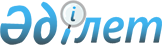 Об установлении ставок платы за загрязнение окружающей среды по городу Астане на 2007 год
					
			Утративший силу
			
			
		
					Решение Маслихата города Астаны от 14 декабря 2006 года N 308/40-III. Зарегистрировано в Департаменте юстиции города Астаны 16 января 2007 года N 454. Утратило силу решением Маслихата города Астаны от 30 января 2008 года N 48/8-IV.



      Рассмотрев материалы, представленные акиматом города Астаны, в соответствии со 
 статьей 462 
 Кодекса Республики Казахстан от 12 июня 2001 года "О налогах и других обязательных платежах в бюджет (Налоговый кодекс)", маслихат города Астаны 

РЕШИЛ:





      1. Установить ставки платы за загрязнение окружающей среды по городу Астане на 2007 год согласно приложения.




      2. Считать утратившим силу решение маслихата города Астаны от 23 декабря 2005 года 
 N 212/28-III 
 "Об установлении ставок платы за загрязнение окружающей среды по городу Астане на 2006 год" (зарегистрировано в Реестре государственной регистрации нормативных правовых актов за N 429, опубликовано в газетах "Вечерняя Астана" от 16 февраля 2006 года N 23, "Астана хабары" от 18 февраля 2006 года N 23-24), решение Маслихата города Астаны от 7 июня 2006 года 
 N 261/32-III 
 "О внесении изменений в решение Маслихата города Астаны от 23 декабря 2005 года N 212/28-III "Об установлении ставок платы за загрязнение окружающей среды по городу Астане на 2006 год" (зарегистрировано в Реестре государственной регистрации нормативных правовых актов за N 443, опубликовано в газетах "Вечерняя Астана" от 13 июля 2006 года N 105, "Астана хабары" от 15 июля 2006 года N 112-114).

      

Председатель сессии




      

маслихата города Астаны


      

Секретарь маслихата




      

города Астаны


      

СОГЛАСОВАНО


      

Начальник ГУ "Управление природных




      ресурсов и регулирования




      природопользования" (УПР и РП)





Приложение                 



к решению маслихата        



города Астаны              



от 14 декабря 2006 года    



N 308/40-III               




 

Ставки




платы за загрязнение окружающей среды




по городу Астане на 2007 год



      Секретарь маслихата города Астаны


					© 2012. РГП на ПХВ «Институт законодательства и правовой информации Республики Казахстан» Министерства юстиции Республики Казахстан
				

N




п/п



Показатели нормативов




платы



Единица




измерения



Класс токсичности



Ставки, тенге


1.

Выброс загрязняющих



веществ в атмосферу от



стационарных источников

условная



тонна

326

2.

Выбросы загрязняющих



веществ в атмосферу от



передвижных источников:



-для неэтилированного,



этилированного бензина



- для дизельного топлива



- для сжиженного газа

 



 



 



тонна

 



 



 



280

730

404

3.

Сбросы загрязняющих



веществ в окружающую



среду:



- в водные источники



после очистки

условная



тонна

 



 



 



31839

4.

Размещение отходов



производства и



потребления на



полигонах, накопителях,



санкционированных



свалках и специально



отведенных местах

тонна

V

IV

III

II

I

125

251

503

2012

4023

5.

Размещение золы и



золошлаков

тонна

IV

251

6.

Размещение золы и



золошлаков от



теплоисточников (ТЭЦ,



котельные),



обслуживающих население

тонна

IV

78

7.

Вскрышные породы

тонна

12
